Zaterdag 5-11-2022 / SCPB’22 JO13-6 als koploper op bezoek in Amstelveen bij RODA '23 Rksv JO13-6Vorige week heeft u kunnen lezen hoe onze mannen een ruime overwinning (0-10) boekten op Argon JO13-2. Vandaag de 2de wedstrijd van deze competitie. Doordat we onze eerste wedstrijd wonnen gingen we nu als gedeeld koploper naar RODA’23. Ook RODA’23 had net als onze tegenstander Argon vorige week ruim verloren dus ze hadden wat goed te maken. Hopelijk zou dat vandaag niet gebeuren want wij wilden graag de 3 punten pakken en mee naar Badhoevedorp nemen. RKSV RODA '23 is een op 31 augustus 1923 opgerichte sportvereniging uit Amstelveen. RODA staat voor: Recht Op Doel Af en speelt zijn wedstrijden op het complex: Sportpark RODA '23 Bovenkerk. De wedstrijdBehalve Tobias was Iedereen vandaag aanwezig en gingen we verder met een fitte selectie van 15 spelers richting Amstelveen.Nikola begon op doel en de laatste linie werd gevormd door Simao vanaf de linkerkant, Lewon en Iljah in het centrum en Alikaan vanaf rechts. Op het middenveld stonden Evan, Theo, Oscar en Khyan. Voorin stonden Gino en Duco. Kyan, Vigo, Rens en Imran begonnen even in de wissel. Na de bespreking in de kleedkamer werd een scherpe warming-up afgewerkt. Om 11.00 uur was de scheidsrechter er klaar voor en kon de wedstrijd dan ook beginnen en konden beide ploegen aan de bak. De eerste helftVanaf de start van het fluitsignaal liet SCPB zien dat ze er zin in hadden vandaag. Een aanval op rechts werd opgezet door Alikaan. Hij gaf de bal aan Duco mee. Duco had op zijn beurt een goede pass op Evan en Evan passeerde 2 man en legde de bal panklaar neer voor Gino. Gino wist wel raad met deze kans en schoot binnen 0-1.Niet veel later was het Rens die net 10 seconden in het veld stond. Hij onderschepte de bal op het middenveld, ging een kaats aan met Vigo en kreeg de bal weer terug. Op volle snelheid stak hij het middenveld over, passeerde en paar man en kwam 1 op 1 met de keeper te staan. Met een geplaatst schot wist hij de keeper te verschalken 0-2. Een paar minuten later was het Imran die op avontuur ging en besloot aan de rechterkant van het 16 meter gebied eens uit te halen. Via binnenkant paal vloog de bal in de kruising. Een heerlijk doelpunt. Imran maakte ook de 0-4. Een klutsbal viel voor zijn voeten en vlak voor de keeper bleef hij heel cool. Deed RODA ‘23 dan helemaal niks? De grootste kans kregen ze toen 2 spitsen van RODA op Nikola af kwamen rennen. Nikola bleef rustig en wist de bal te blokken en vervolgens met een snoekduik ook nog te klemmen voordat een van de spitsen de bal in het doel kon schieten. SCPB ging weer door waar het gebleven was. De 0-5 werd gemaakt door Gino. Zijn afstandsschot was niet te houden door de keeper. Vlak voor rust werd het ook nog 0-6 na een goede actie van Imran wist hij voor te zetten op Gino en Gino schoot vervolgens binnen.In de rust werden wat wijzigingen doorgevoerd. Er werd aangegeven dat we de eerste helft als team echt heel goed gevoetbald hebben. We wonnen de duels en er werden ook hele mooie aanvallen opgezet. In de tweede helft moesten we vooral zo doorgaan. De tweede helftDe tweede helft was amper begonnen of Gino maakte er met een afstandsschot 0-7 van. De 0-8 werd opgezet door Rens, hij gaf de bal breed op Khyan, die gaf op zijn beurt de bal mee aan Imran en de voorzet van Imran kwam via een kluts voor de voeten van Iljah die schoot binnen. De 0-9 werd gemaakt door Gino na een goede voorzet van Duco en goed terug leggen van Evan. Oscar had de eer om de eindstand te mogen bepalen en schoot de 0-10 binnen. Weer een mooie overwinning mannen. Jullie gaan ook steeds beter voetballen, dus weer lekker trainen deze week. Volgende week zaterdag 12 november spelen we weer uit om 11:00 uur tegen SDW JO13-4. We hopen jullie dan weer allemaal te zien en dan gaan we weer voor een overwinning. Sportieve groet. 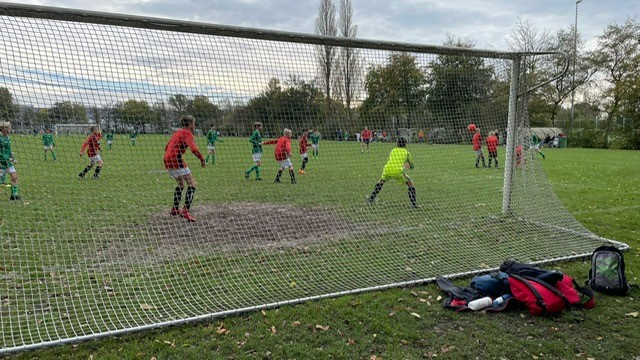 